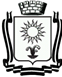 ПОСТАНОВЛЕНИЕАДМИНИСТРАЦИИ ГОРОДА-КУРОРТА КИСЛОВОДСКАСТАВРОПОЛЬСКОГО КРАЯ        20.11.2023                            город-курорт Кисловодск                     №    1082.О назначении общественных обсуждений В соответствии с Федеральным законом от 06 октября 2003 года № 131-ФЗ «Об общих принципах организации местного самоуправления в Российской Федерации», Градостроительным кодексом Российской Федерации, Законом Ставропольского края от 02 марта 2005 года № 12-кз «О местном самоуправлении в Ставропольском крае», решением Думы города-курорта Кисловодска от 26 апреля 2023 г. № 37-623 «Об утверждении Положения о порядке организации и проведения общественных обсуждений, публичных слушаний по вопросам градостроительной деятельности в городском округе города-курорта Кисловодска», Уставом городского округа города-курорта Кисловодска, администрация города-курорта КисловодскаПОСТАНОВЛЯЕТ:1. Назначить проведение общественных обсуждений по предоставлению разрешения на условно разрешенный вид использования земельного участка, по предоставлению разрешения на отклонение от предельных параметров разрешенного строительства с 23 ноября 2023 года по 30 ноября 2023 года.2. Вынести на общественные обсуждения, указанные в п.1 настоящего постановления, проекты решений:2.1. О предоставлении разрешения на отклонение от предельных параметров разрешенного строительства, в части сокращения расстояния от границ земельного участка с кадастровым номером: 26:34:100133:295, площадью 3152 м2, с видом разрешенного использования «магазины, общественное питание, стоянка транспортных средств», расположенного по адресу: г. Кисловодск, пр. Победы, в целях определения места допустимого размещения зданий, строений, сооружений, за пределами которых запрещено строительство зданий, строений, сооружений, с юго-западной стороны до 0.6 м, в территориальной зоне ОД-1 (зона общественно-деловой застройки);2.2. О предоставлении разрешения на отклонение от предельных параметров разрешенного строительства, в части сокращения расстояния от границ земельного участка с кадастровым номером: 26:34:000000:10967, площадью 66163   м2,  с  видом     разрешенного    использования   «многоэтажная   жилая 2застройка, код 2.6», расположенного по адресу: г. Кисловодск, ул. Замковая, 78, в целях определения места допустимого размещения зданий, строений, сооружений, за пределами которых запрещено строительство зданий, строений, сооружений, с северо-западной стороны до 1 м (со стороны ул. Замковая), в территориальной зоне Ж-4 (зона застройки многоэтажными жилыми домами);2.3. О предоставлении разрешения на отклонение от предельных параметров разрешенного строительства, в части сокращения расстояния от границ земельного участка с кадастровым номером: 26:34:140214:2, площадью 417 м2, с видом разрешенного использования «ведение садоводства», расположенного по адресу: г. Кисловодск, с/т «Березка», участок № 87, в целях определения места допустимого размещения зданий, строений, сооружений, за пределами которых запрещено строительство зданий, строений, сооружений, с северо-западной стороны до 2 м, в территориальной зоне Ж-1 (зона индивидуальной жилой застройки);2.4. О предоставлении разрешения на отклонение от предельных параметров разрешенного строительства, в части сокращения расстояния от границ земельного участка с кадастровым номером: 26:34:150305:4, площадью 1511 м2, с видом разрешенного использования «малоэтажная многоквартирная жилая застройка», расположенного по адресу: г. Кисловодск, ул. Пятигорская, 111, в целях определения места допустимого размещения зданий, строений, сооружений, за пределами которых запрещено строительство зданий, строений, сооружений, с южной стороны до 3 м, с северной стороны до 3 м, с восточной стороны до 3 м, с западной стороны до 3 м, в территориальной зоне Ж-2 (зона застройки малоэтажными жилыми домами);2.5. О предоставлении разрешения на условно разрешенный вид использования земельного участка с кадастровым номером: 26:34:030104:41, площадью 4459 м2, с видом разрешенного использования «для проектирования и строительства многоквартирного жилого дома со встроено-пристроенными помещениями и автостоянками», расположенного по адресу: г. Кисловодск, ул. Пятигорская, 2, под «многоэтажная жилая застройка (высотная застройка)», в территориальной зоне Ж-3 (зона застройки среднеэтажными жилыми домами);2.6. О предоставлении разрешения на отклонение от предельных параметров разрешенного строительства, в части сокращения расстояния от границ земельного участка с кадастровым номером: 26:34:130234:109, площадью 483 м2, с видом разрешенного использования «под жилую застройку индивидуальную», расположенного по адресу: г. Кисловодск, ул. Хасановская, 33, в целях определения места допустимого размещения зданий, строений, сооружений, за пределами которых запрещено строительство зданий, строений, сооружений, с южной стороны до 2.3 м, с западной стороны до 2.3 м, в территориальной зоне Ж-1 (зона индивидуальной жилой застройки);2.7. О предоставлении разрешения на условно разрешенный вид использования земельного участка с кадастровым номером: 26:34:130202:3, площадью 5960 м2, с видом разрешенного использования «под детский сад», расположенного     по    адресу:     г. Кисловодск,    ул. Седлогорская,  42,   под 3«туристическое обслуживание», в территориальной зоне ОД-3 (зона объектов социального обслуживания).3. Установить, что предложения и замечания по рассматриваемым вопросам принимаются в письменном виде в адрес комиссии по землепользованию   и     застройке     города-курорта     Кисловодска, а     также посредством записи в книге (журнале) учета посетителей экспозиции проекта, подлежащего рассмотрению на общественных обсуждениях в период с 23 ноября 2023 года по 29 ноября 2023 года включительно.4. Поручить комиссии по землепользованию и застройке городского округа города-курорта Кисловодска:4.1. Организацию и проведение общественных обсуждений, указанных в п. 1 настоящего постановления;4.2. Организовать проведение экспозиции по адресу г. Кисловодск, ул. А.   Губина,  9,   помещение   управления   архитектуры  и  градостроительства администрации города-курорта Кисловодска, вторник и четверг, с 15-00 до 17-00.5. Установить, что расходы, связанные с организацией и проведением общественных обсуждений по предоставлению разрешения на условно разрешенный вид использования земельного участка, по предоставлению разрешения на отклонение от предельных параметров разрешенного строительства, несет физическое лицо, заинтересованное в предоставлении такого разрешения.6. Информационно-техническому отделу администрации города-курорта Кисловодска опубликовать настоящее постановление в городском общественно-политическом   еженедельнике «Кисловодская   газета» и разместить   его   на    официальном    сайте   администрации    города-курорта Кисловодска в сети Интернет с целью информирования населения.7. Настоящее постановление вступает в силу со дня подписания.Глава города-курортаКисловодска								         Е.И. Моисеев